РЕПУБЛИКА СРБИЈА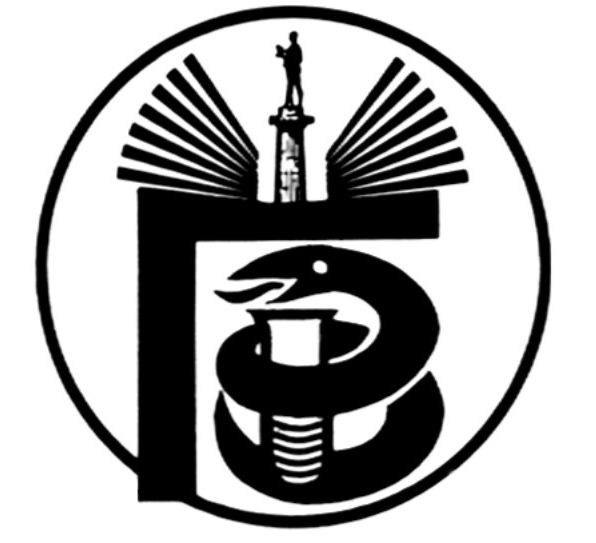 ГРАДСКИ ЗАВОД ЗА ЈАВНО ЗДРАВЉЕ, БЕОГРАД11000 БЕОГРАД, Булевар деспота Стефана 54-аЦентрала: 20 78 600   е-mail: info@zdravlje.org.rs    www.zdravlje.org.rsДиректор – тел: 32 33 976, факс: 32 27 828 email: direktor@zdravlje.org.rsСлужба за правне послове                                            Тел:  20 78 631        Факс:  32 27 828       e-mail: dusica.jovanovic@zdravlje.org.rsЖиро рачун: 840 – 627667 – 91ПИБ 100044907 Матични број 07041152Појашњење конкурсне документације ЈН БР. МНУ 28-II-1/15         У поступку јавне набавке - УСЛУГЕ ОСИГУРАЊА ЗА 2016. ГОДИНУ, ЈН БР. МНУ 28-II-1/15,  сагласно члану 63. став 2. Закона о јавним набавкама, (,,Службени гласник РС“, бр. 124/12, 14/2015 и 68/2015 у даљем тексту: Закон), пристигла су питање којим се од Комисије за јавну набавку захтева појашњење конкурсне документације за  предметну јавну набавку.Питање:У конкурсној документацији за јавну набавку мале вредности – услуге осигурања за 2016. ЈН бр. МНУ 28-II-1/15, на стр.9/46 - осигурања од опасности провалне крађе и разбојништва за новчана средства у превозу, нема податка о суми осигурања.Одговор:Наведени податак додат је у Првој измени конкурсне документације која је објављена на интернет страници Наручиоца и Порталу јавних набавки.Питање Поштовани, у конкурсној документацији за партију 2, осигурање имовине, у делу осигурања од опасности провалне крадје и разбојниства потребно је одредити суму осигурања за новцана средства у превозу.Одговор:Наведени податак додат је у Првој измени конкурсне документације која је објављена на интернет страници Наручиоца и Порталу јавних набавки.				                 КОМИСИЈА ЗА ЈАВНУ НАБАВКУ МНУ 28-II-1/15